РОССИЙСКАЯ ФЕДЕРАЦИЯФЕДЕРАЛЬНЫЙ ЗАКОНО СИСТЕМЕ ГОСУДАРСТВЕННОЙ СЛУЖБЫ РОССИЙСКОЙ ФЕДЕРАЦИИПринятГосударственной Думой25 апреля 2003 годаОдобренСоветом Федерации14 мая 2003 годаНастоящим Федеральным законом в соответствии с Конституцией Российской Федерации определяются правовые и организационные основы системы государственной службы Российской Федерации, в том числе системы управления государственной службой Российской Федерации.Глава 1. ОБЩИЕ ПОЛОЖЕНИЯСтатья 1. Государственная служба Российской Федерации1. Государственная служба Российской Федерации (далее - государственная служба) - профессиональная служебная деятельность граждан Российской Федерации (далее - граждане) по обеспечению исполнения полномочий:Российской Федерации;федеральных органов государственной власти, иных федеральных государственных органов (далее - федеральные государственные органы);субъектов Российской Федерации;органов государственной власти субъектов Российской Федерации, иных государственных органов субъектов Российской Федерации (далее - государственные органы субъектов Российской Федерации);лиц, замещающих должности, устанавливаемые Конституцией Российской Федерации, федеральными законами для непосредственного исполнения полномочий федеральных государственных органов (далее - лица, замещающие государственные должности Российской Федерации);лиц, замещающих должности, устанавливаемые конституциями, уставами, законами субъектов Российской Федерации для непосредственного исполнения полномочий государственных органов субъектов Российской Федерации (далее - лица, замещающие государственные должности субъектов Российской Федерации);федеральных территорий;органов публичной власти федеральных территорий;лиц, замещающих в федеральной территории должности, устанавливаемые федеральными законами и указами Президента Российской Федерации, а также уставом федеральной территории для непосредственного исполнения полномочий органов публичной власти федеральной территории.(п. 1 в ред. Федерального закона от 02.07.2021 N 351-ФЗ)2. Деятельность лиц, замещающих государственные должности Российской Федерации, и лиц, замещающих государственные должности субъектов Российской Федерации, настоящим Федеральным законом не регулируется.Статья 2. Система государственной службы1. Система государственной службы включает в себя:государственную гражданскую службу;военную службу;государственную службу иных видов.(п. 1 в ред. Федерального закона от 13.07.2015 N 262-ФЗ)2. Государственная гражданская служба подразделяется на федеральную государственную гражданскую службу и государственную гражданскую службу субъекта Российской Федерации.3. Военная служба и государственная служба иных видов, которые устанавливаются федеральными законами, являются видами федеральной государственной службы.(п. 3 в ред. Федерального закона от 13.07.2015 N 262-ФЗ)4. Правовое регулирование и организация федеральной государственной гражданской службы находятся в ведении Российской Федерации. Правовое регулирование государственной гражданской службы субъекта Российской Федерации находится в совместном ведении Российской Федерации и субъектов Российской Федерации, а ее организация - в ведении субъекта Российской Федерации.Статья 3. Основные принципы построения и функционирования системы государственной службы1. Основными принципами построения и функционирования системы государственной службы являются:федерализм, обеспечивающий единство системы государственной службы и соблюдение конституционного разграничения предметов ведения и полномочий между федеральными органами государственной власти и органами государственной власти субъектов Российской Федерации (далее - государственные органы);законность;приоритет прав и свобод человека и гражданина, их непосредственное действие, обязательность их признания, соблюдения и защиты;равный доступ граждан к государственной службе;единство правовых и организационных основ государственной службы, предполагающее законодательное закрепление единого подхода к организации государственной службы;взаимосвязь государственной службы и муниципальной службы;открытость государственной службы и ее доступность общественному контролю, объективное информирование общества о деятельности государственных служащих;профессионализм и компетентность государственных служащих;защита государственных служащих от неправомерного вмешательства в их профессиональную служебную деятельность как государственных органов и должностных лиц, так и физических и юридических лиц;защита системы государственной службы и профессиональной служебной деятельности государственных служащих от иностранного влияния, предполагающая в том числе запрет на поступление на государственную службу и пребывание на ней иностранных агентов.(абзац введен Федеральным законом от 05.12.2022 N 498-ФЗ)2. Реализация принципов построения и функционирования системы государственной службы обеспечивается федеральными законами о видах государственной службы. Указанными федеральными законами могут быть предусмотрены также другие принципы построения и функционирования видов государственной службы, учитывающие их особенности.Статья 4. Федеральная государственная службаФедеральная государственная служба - профессиональная служебная деятельность граждан по обеспечению исполнения полномочий Российской Федерации, а также полномочий федеральных государственных органов и лиц, замещающих государственные должности Российской Федерации.Статья 5. Государственная гражданская служба1. Государственная гражданская служба - вид государственной службы, представляющей собой профессиональную служебную деятельность граждан на должностях государственной гражданской службы по обеспечению исполнения полномочий федеральных государственных органов, государственных органов субъектов Российской Федерации, лиц, замещающих государственные должности Российской Федерации, и лиц, замещающих государственные должности субъектов Российской Федерации.2. Федеральная государственная гражданская служба - профессиональная служебная деятельность граждан на должностях федеральной государственной гражданской службы по обеспечению исполнения полномочий федеральных государственных органов, органов публичной власти федеральной территории и лиц, замещающих государственные должности Российской Федерации.(п. 2 в ред. Федерального закона от 02.07.2021 N 351-ФЗ)3. Государственная гражданская служба субъекта Российской Федерации - профессиональная служебная деятельность граждан на должностях государственной гражданской службы субъекта Российской Федерации по обеспечению исполнения полномочий субъекта Российской Федерации, а также полномочий государственных органов субъекта Российской Федерации и лиц, замещающих государственные должности субъекта Российской Федерации.Статья 6. Военная службаВоенная служба - вид федеральной государственной службы, представляющей собой профессиональную служебную деятельность граждан на воинских должностях или не на воинских должностях в случаях и на условиях, предусмотренных федеральными законами и (или) нормативными правовыми актами Президента Российской Федерации, в Вооруженных Силах Российской Федерации, других войсках, воинских (специальных) формированиях и органах, осуществляющих функции по обеспечению обороны и безопасности государства. Таким гражданам присваиваются воинские звания.(в ред. Федерального закона от 06.07.2006 N 105-ФЗ)Статья 7. Утратила силу с 1 января 2016 года. - Федеральный закон от 13.07.2015 N 262-ФЗ.Статья 8. Должности государственной службы1. Должности государственной службы учреждаются федеральным законом или иным нормативным правовым актом Российской Федерации, законом или иным нормативным правовым актом субъекта Российской Федерации.2. Должности государственной службы подразделяются на:должности федеральной государственной гражданской службы;должности государственной гражданской службы субъекта Российской Федерации;воинские должности;должности федеральной государственной службы иных видов.(в ред. Федерального закона от 13.07.2015 N 262-ФЗ)3. В федеральном государственном органе могут быть учреждены должности государственной службы различных видов.4. Должности государственной службы распределяются по группам и (или) категориям в соответствии с федеральными законами о видах государственной службы и законами субъектов Российской Федерации о государственной гражданской службе субъектов Российской Федерации.Абзац утратил силу с 1 января 2016 года. - Федеральный закон от 13.07.2015 N 262-ФЗ.Абзац утратил силу. - Федеральный закон от 28.12.2010 N 419-ФЗ.5. Квалификационные требования к гражданам для замещения должностей государственной службы устанавливаются федеральными законами и иными нормативными правовыми актами Российской Федерации, а также законами и иными нормативными правовыми актами субъектов Российской Федерации.6. В федеральном государственном органе и государственном органе субъекта Российской Федерации могут быть предусмотрены должности, не являющиеся должностями государственной службы. Трудовая деятельность работников, замещающих такие должности, регулируется трудовым законодательством.(в ред. Федерального закона от 05.12.2022 N 472-ФЗ)Статья 9. Реестры должностей государственной службы1. Реестр должностей федеральной государственной службы образуют:перечни должностей федеральной государственной гражданской службы;перечни типовых воинских должностей;перечни типовых должностей федеральной государственной службы иных видов.(в ред. Федерального закона от 13.07.2015 N 262-ФЗ)2. Перечни, указанные в пункте 1 настоящей статьи, утверждаются Президентом Российской Федерации.3. Реестр должностей государственной гражданской службы субъекта Российской Федерации утверждается законом или иным нормативным правовым актом субъекта Российской Федерации.4. Утратил силу. - Федеральный закон от 28.12.2010 N 419-ФЗ.Статья 10. Государственные служащие1. Федеральный государственный служащий - гражданин, осуществляющий профессиональную служебную деятельность на должности федеральной государственной службы и получающий денежное содержание (вознаграждение, довольствие) за счет средств федерального бюджета.2. Государственный гражданский служащий субъекта Российской Федерации - гражданин, осуществляющий профессиональную служебную деятельность на должности государственной гражданской службы субъекта Российской Федерации и получающий денежное содержание (вознаграждение) за счет средств бюджета соответствующего субъекта Российской Федерации. В случаях, предусмотренных федеральным законом, государственный гражданский служащий субъекта Российской Федерации может получать денежное содержание (вознаграждение) также за счет средств федерального бюджета.3. Нанимателем федерального государственного служащего является Российская Федерация, государственного гражданского служащего субъекта Российской Федерации - соответствующий субъект Российской Федерации.4. Правовое положение (статус) федерального государственного служащего и государственного гражданского служащего субъекта Российской Федерации, в том числе ограничения, обязательства, правила служебного поведения, ответственность, а также порядок разрешения конфликта интересов и служебных споров устанавливается соответствующим федеральным законом о виде государственной службы.В случае, если федеральным законом о виде государственной службы предусмотрено применение трудового законодательства к отношениям, возникающим в связи с прохождением государственной службы соответствующего вида, указанное законодательство применяется в части, не противоречащей настоящему Федеральному закону и федеральному закону о виде государственной службы.(абзац введен Федеральным законом от 05.12.2022 N 472-ФЗ)Глава 2. ОБЩИЕ УСЛОВИЯ ГОСУДАРСТВЕННОЙ СЛУЖБЫСтатья 11. Формирование кадрового состава государственной службы1. Формирование кадрового состава государственной службы обеспечивается:созданием федерального кадрового резерва, кадрового резерва в федеральном государственном органе, кадрового резерва субъекта Российской Федерации, кадрового резерва в государственном органе субъекта Российской Федерации для замещения должностей государственной службы, а также эффективным использованием указанных кадровых резервов;развитием профессиональных качеств государственных служащих;оценкой результатов профессиональной служебной деятельности государственных служащих в ходе проведения аттестации или сдачи квалификационного экзамена;созданием возможностей для должностного (служебного) роста государственных служащих;использованием современных кадровых технологий;применением образовательных программ, федеральных государственных образовательных стандартов;(в ред. Федеральных законов от 01.12.2007 N 309-ФЗ, от 02.07.2013 N 185-ФЗ)ротацией государственных служащих.(абзац введен Федеральным законом от 06.12.2011 N 395-ФЗ)2. Федеральными законами о видах государственной службы и иными нормативными правовыми актами Российской Федерации устанавливаются порядок поступления на государственную службу и замещения вакантных должностей государственной службы на конкурсной основе, условия формирования конкурсных комиссий, правила опубликования информации о конкурсах в средствах массовой информации, а также предусматривается другой порядок поступления на государственную службу и замещения вакантных должностей государственной службы.3. Подготовка граждан для прохождения государственной службы осуществляется в формах, установленных федеральными законами и иными нормативными правовыми актами Российской Федерации.4. Дополнительное профессиональное образование государственных служащих осуществляются в соответствии с федеральными законами и иными нормативными правовыми актами Российской Федерации, законами и иными нормативными правовыми актами субъектов Российской Федерации.(в ред. Федерального закона от 02.07.2013 N 185-ФЗ)5. Федеральными законами о видах государственной службы могут быть установлены особенности ротации государственных служащих, учитывающие специфику прохождения государственной службы соответствующего вида.(п. 5 введен Федеральным законом от 06.12.2011 N 395-ФЗ)Статья 12. Поступление на государственную службу, ее прохождение, приостановление, возобновление и прекращение(в ред. Федерального закона от 05.12.2022 N 472-ФЗ)1. На государственную службу по контракту вправе поступать граждане, владеющие государственным языком Российской Федерации и достигшие возраста, установленного федеральным законом о виде государственной службы для прохождения государственной службы данного вида.Федеральным законом о виде государственной службы или законом субъекта Российской Федерации могут быть установлены дополнительные требования к гражданам при поступлении на государственную службу по контракту.2. Условия контрактов, порядок их заключения, а также основания и порядок прекращения их действия устанавливаются в соответствии с федеральным законом о виде государственной службы.3. В соответствии с федеральным законом о виде государственной службы контракт может заключаться с гражданином:на неопределенный срок;на определенный срок;на срок обучения в профессиональной образовательной организации или образовательной организации высшего образования и на определенный срок государственной службы после его окончания.(в ред. Федерального закона от 02.07.2013 N 185-ФЗ)4. Федеральным законом о виде государственной службы определяется предельный возраст пребывания на государственной службе данного вида.5. Прохождение государственной службы включает в себя назначение на должность, присвоение классного чина, дипломатического ранга, воинского и специального звания, аттестацию или квалификационный экзамен, а также другие обстоятельства (события) в соответствии с настоящим Федеральным законом, федеральными законами о видах государственной службы и иными нормативными правовыми актами Российской Федерации, законами и иными нормативными правовыми актами субъектов Российской Федерации.5.1. Государственная служба может быть приостановлена и возобновлена в случаях и порядке, которые предусмотрены настоящим Федеральным законом, федеральными законами о видах государственной службы.(п. 5.1 введен Федеральным законом от 05.12.2022 N 472-ФЗ)6. Основания прекращения государственной службы, в том числе основания увольнения в запас или в отставку государственного служащего, устанавливаются настоящим Федеральным законом, федеральными законами о видах государственной службы.(в ред. Федерального закона от 05.12.2022 N 472-ФЗ)Статья 12.1. Порядок приостановления и возобновления государственной службы(введена Федеральным законом от 05.12.2022 N 472-ФЗ)1. Государственная служба подлежит приостановлению в случаях, предусмотренных пунктом 2 настоящей статьи, федеральными законами о видах государственной службы.2. Государственная служба, за исключением военной службы, приостанавливается в связи с призывом государственного служащего на военную службу по мобилизации или заключением им в соответствии с пунктом 7 статьи 38 Федерального закона от 28 марта 1998 года N 53-ФЗ "О воинской обязанности и военной службе" контракта о прохождении военной службы либо заключением им контракта о добровольном содействии в выполнении задач, возложенных на Вооруженные Силы Российской Федерации.3. Государственная служба приостанавливается до прекращения обстоятельств, послуживших основанием для ее приостановления.В период приостановления государственной службы в связи с обстоятельствами, предусмотренными пунктом 2 настоящей статьи, также включается период со дня окончания военной службы или добровольного содействия в выполнении задач, возложенных на Вооруженные Силы Российской Федерации, до дня выхода на государственную службу, но не более трех месяцев.4. Государственная служба возобновляется в день выхода государственного служащего на государственную службу. Государственный служащий обязан предупредить представителя нанимателя о своем выходе на государственную службу не позднее чем за три рабочих дня.5. В период приостановления государственной службы:гарантируется сохранение замещаемой должности государственной службы;права и обязанности государственного служащего, установленные федеральным законом о виде государственной службы, которая приостанавливается, не осуществляются;ограничения, запреты и требования, связанные с замещением должности государственной службы, установленные федеральным законом о виде государственной службы, которая приостанавливается, не применяются;денежное содержание (вознаграждение, довольствие) и иные выплаты, осуществляемые в связи с прохождением государственной службы, которая приостанавливается, не начисляются и не выплачиваются;сохраняются социальные гарантии, право на предоставление которых было получено государственным служащим в связи с прохождением государственной службы до наступления обстоятельств, предусмотренных пунктом 2 настоящей статьи (социально-бытовое и медицинское обеспечение, санаторно-курортное лечение государственного служащего и членов его семьи);не допускается расторжение контракта с государственным служащим по инициативе представителя нанимателя, за исключением расторжения контракта в связи с упразднением государственного органа (органа публичной власти федеральной территории) или в связи с истечением срока действия контракта;течение срока действия срочного контракта с государственным служащим не приостанавливается, а по истечении срока его действия государственная служба прекращается, если иное не установлено федеральным законом о виде государственной службы.6. В случае невыхода государственного служащего на государственную службу по истечении периода ее приостановления контракт с государственным служащим может быть расторгнут в порядке, предусмотренном федеральным законом о виде государственной службы.7. Лицо, с которым в период приостановления государственной службы расторгнут срочный контракт в связи с истечением срока действия, в течение трех месяцев с даты прекращения обстоятельств, послуживших основанием для приостановления государственной службы, имеет преимущественное право на поступление на государственную службу в государственный орган (орган публичной власти федеральной территории), в котором государственная служба приостанавливалась, на ранее замещаемую должность государственной службы, а в случае отсутствия вакансии по такой должности на другую вакантную должность государственной службы не ниже ранее замещаемой должности, а при отсутствии такой вакантной должности на иную вакантную должность государственной службы при условии соответствия указанного лица требованиям для поступления на государственную службу, установленным настоящим Федеральным законом, федеральным законом о виде государственной службы или законом субъекта Российской Федерации.8. Период приостановления государственной службы в связи с обстоятельствами, предусмотренными пунктом 2 настоящей статьи, включается в стаж государственной службы, которая приостанавливалась, в части, не превышающей продолжительности периода прохождения военной службы по мобилизации или прохождения военной службы по контракту, заключенному в соответствии с пунктом 7 статьи 38 Федерального закона от 28 марта 1998 года N 53-ФЗ "О воинской обязанности и военной службе", либо добровольного содействия в выполнении задач, возложенных на Вооруженные Силы Российской Федерации.9. Федеральными законами о видах государственной службы могут предусматриваться иные особенности приостановления государственной службы соответствующего вида.Статья 13. Классные чины, дипломатические ранги, воинские и специальные звания1. В соответствии с федеральными законами о видах государственной службы гражданам, проходящим федеральную государственную службу, присваиваются классные чины, дипломатические ранги, воинские и специальные звания.В соответствии с федеральным законом о виде государственной службы для граждан, проходящих государственную гражданскую службу субъектов Российской Федерации, устанавливаются классные чины.2. Общими условиями присвоения, сохранения классных чинов, дипломатических рангов, воинских и специальных званий являются:последовательное присвоение классного чина, дипломатического ранга, воинского и специального звания по прошествии установленного времени пребывания в определенном классном чине, дипломатическом ранге, воинском и специальном звании после их присвоения впервые;присвоение классного чина, дипломатического ранга, воинского и специального звания государственному служащему в соответствии с замещаемой должностью федеральной государственной службы;досрочное присвоение в качестве меры поощрения классного чина, дипломатического ранга, воинского и специального звания либо присвоение классного чина, дипломатического ранга, воинского и специального звания на одну ступень выше классного чина, дипломатического ранга, воинского и специального звания, предусмотренных для замещаемой должности федеральной государственной службы в соответствии с федеральным законом о виде государственной службы;сохранение присвоенного классного чина, дипломатического ранга, воинского и специального звания при освобождении от замещаемой должности федеральной государственной службы или увольнении с федеральной государственной службы.Лишение присвоенного классного чина, дипломатического ранга, воинского и специального звания возможно по решению суда.3. При переводе государственного служащего с государственной службы одного вида на государственную службу другого вида ранее присвоенный классный чин, дипломатический ранг, воинское и специальное звание, а также период пребывания в соответствующем классном чине, дипломатическом ранге, воинском и специальном звании учитывается при присвоении классного чина, дипломатического ранга, воинского и специального звания по новому виду государственной службы в соответствии с федеральными законами о видах государственной службы и иными нормативными правовыми актами Российской Федерации.4. Соотношение классных чинов, дипломатических рангов, воинских и специальных званий устанавливается указом Президента Российской Федерации.5. Классные чины государственной гражданской службы субъекта Российской Федерации присваиваются с учетом положений настоящей статьи в порядке, установленном нормативными правовыми актами соответствующего субъекта Российской Федерации.Статья 14. Стаж (общая продолжительность) государственной службы. Персональные данные государственных служащих1. Стаж (общая продолжительность) государственной службы определяется в соответствии с федеральными законами о видах государственной службы, о государственном пенсионном обеспечении граждан Российской Федерации, проходивших государственную службу, и их семей и законами субъектов Российской Федерации.2. В стаж (общую продолжительность) государственной службы одного вида в соответствии с федеральными законами о видах государственной службы, о государственном пенсионном обеспечении граждан Российской Федерации, проходивших государственную службу, и их семей и законами субъектов Российской Федерации включаются продолжительность государственной службы других видов, а также периоды замещения государственных должностей Российской Федерации, государственных должностей субъектов Российской Федерации, муниципальных должностей, замещаемых на постоянной основе, и должностей муниципальной службы.(в ред. Федерального закона от 23.05.2016 N 143-ФЗ)3. Персональные данные государственных служащих, сведения об их профессиональной служебной деятельности и о стаже (об общей продолжительности) государственной службы вносятся в личные дела и документы учета государственных служащих. Ведение и хранение указанных дел и документов осуществляются в соответствии с федеральными законами и иными нормативными правовыми актами Российской Федерации, законами и иными нормативными правовыми актами субъектов Российской Федерации.4. Форма и порядок ведения, учета и хранения документов, подтверждающих профессиональную служебную деятельность государственных служащих, устанавливаются федеральными законами и иными нормативными правовыми актами Российской Федерации, законами и иными нормативными правовыми актами субъектов Российской Федерации.5. Персональные данные, внесенные в личные дела и документы учета государственных служащих, являются информацией, доступ к которой ограничен в соответствии с федеральными законами. В отношении указанных персональных данных устанавливается обязанность соблюдать их конфиденциальность и обеспечивать их безопасность при обработке. В случаях, установленных федеральными законами и иными нормативными правовыми актами Российской Федерации, указанные персональные данные относятся к сведениям, составляющим государственную тайну.(п. 5 в ред. Федерального закона от 07.05.2013 N 99-ФЗ)Статья 15. Реестры государственных служащих1. В федеральном государственном органе и государственном органе субъекта Российской Федерации ведутся, в том числе на электронных носителях, реестры государственных служащих, которые формируются на основе персональных данных государственных служащих.2. Сведения, внесенные в реестр федеральных государственных служащих в федеральном государственном органе и в реестры государственных служащих субъектов Российской Федерации в государственных органах субъектов Российской Федерации, в случаях, установленных федеральными законами и иными нормативными правовыми актами Российской Федерации, относятся к сведениям, составляющим государственную тайну, а в иных случаях к сведениям конфиденциального характера.3 - 7. Утратили силу. - Федеральный закон от 28.12.2010 N 419-ФЗ.Глава 3. СИСТЕМА УПРАВЛЕНИЯ ГОСУДАРСТВЕННОЙ СЛУЖБОЙСтатья 16. Управление государственной службойСистема управления государственной службой создается на федеральном уровне и на уровне субъектов Российской Федерации в целях координации деятельности государственных органов при решении вопросов поступления на государственную службу, формирования кадрового резерва, прохождения и прекращения государственной службы, использования кадрового резерва для замещения должностей государственной службы, профессионального образования и дополнительного профессионального образования государственных служащих, проведения ротации государственных служащих, а также в целях осуществления вневедомственного контроля за соблюдением в государственных органах федеральных законов, иных нормативных правовых актов Российской Федерации, законов и иных нормативных правовых актов субъектов Российской Федерации о государственной службе.(в ред. Федеральных законов от 28.12.2010 N 419-ФЗ, от 06.12.2011 N 395-ФЗ, от 02.07.2013 N 185-ФЗ)Статья 17. Кадровый резерв для замещения должностей государственной службыДля замещения должностей государственной службы создаются федеральный кадровый резерв, кадровый резерв в федеральном государственном органе, кадровый резерв субъекта Российской Федерации и кадровый резерв в государственном органе субъекта Российской Федерации.Статья 18. Финансирование государственной службы и программы ее реформирования и развития1. Финансирование федеральной государственной службы и государственной гражданской службы субъекта Российской Федерации осуществляется за счет средств соответственно федерального бюджета и бюджета соответствующего субъекта Российской Федерации в порядке, установленном федеральными законами и иными нормативными правовыми актами Российской Федерации, законами и иными нормативными правовыми актами субъектов Российской Федерации.2. Совершенствование системы государственной службы осуществляется путем реализации федеральных программ реформирования и развития федеральной государственной службы и соответствующих программ субъектов Российской Федерации.Статья 18.1. Военная служба в Российской Федерации иностранных граждан(введена Федеральным законом от 11.11.2003 N 141-ФЗ)В Российской Федерации в соответствии с федеральным законом предусматривается поступление иностранных граждан на военную службу по контракту и прохождение ими военной службы.На указанных граждан распространяются положения настоящего Федерального закона, определяющие правовые основы государственной службы Российской Федерации.Глава 4. ВСТУПЛЕНИЕ В СИЛУ НАСТОЯЩЕГОФЕДЕРАЛЬНОГО ЗАКОНАСтатья 19. Вступление в силу настоящего Федерального закона1. Настоящий Федеральный закон вступает в силу со дня его официального опубликования.Определение военной службы как вида федеральной государственной службы, содержащееся в статье 6 настоящего Федерального закона, применяется со дня вступления в силу федерального закона о военной службе.(в ред. Федерального закона от 06.07.2006 N 105-ФЗ)Абзац утратил силу с 1 января 2016 года. - Федеральный закон от 13.07.2015 N 262-ФЗ.2. Признать утратившими силу подпункт 1 пункта 1 статьи 1, пункты 1 и 3 статьи 2, пункт 3 статьи 3 Федерального закона от 31 июля 1995 года N 119-ФЗ "Об основах государственной службы Российской Федерации" (Собрание законодательства Российской Федерации, 1995, N 31, ст. 2990).ПрезидентРоссийской ФедерацииВ.ПУТИНМосква, Кремль27 мая 2003 годаN 58-ФЗ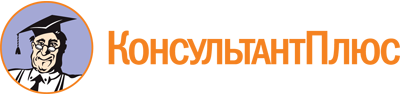 Федеральный закон от 27.05.2003 N 58-ФЗ
(ред. от 05.12.2022)
"О системе государственной службы Российской Федерации"Документ предоставлен КонсультантПлюс

www.consultant.ru

Дата сохранения: 28.03.2023
 27 мая 2003 годаN 58-ФЗСписок изменяющих документов(в ред. Федеральных законов от 11.11.2003 N 141-ФЗ,от 06.07.2006 N 105-ФЗ, от 01.12.2007 N 309-ФЗ, от 28.12.2010 N 419-ФЗ,от 06.12.2011 N 395-ФЗ, от 07.05.2013 N 99-ФЗ, от 02.07.2013 N 185-ФЗ,от 13.07.2015 N 262-ФЗ, от 23.05.2016 N 143-ФЗ, от 02.07.2021 N 351-ФЗ,от 05.12.2022 N 472-ФЗ, от 05.12.2022 N 498-ФЗ)КонсультантПлюс: примечание.Действие абз. 2 п. 4 ст. 10 распространяется на правоотношения, возникшие с 21.09.2022 (ФЗ от 05.12.2022 N 472-ФЗ).КонсультантПлюс: примечание.Действие п. 5.1 ст. 12 распространяется на правоотношения, возникшие с 21.09.2022 (ФЗ от 05.12.2022 N 472-ФЗ).КонсультантПлюс: примечание.Действие ст. 12.1 распространяется на правоотношения, возникшие с 21.09.2022 (ФЗ от 05.12.2022 N 472-ФЗ).КонсультантПлюс: примечание.Принятое с 21.09.2022 до 01.01.2023 решение о расторжении контракта в связи с призывом по мобилизации или заключением контракта о службе в ВС РФ или добровольном содействии признается недействующим, госслужба приостанавливается в соответствии с ФЗ от 05.12.2022 N 472-ФЗ.